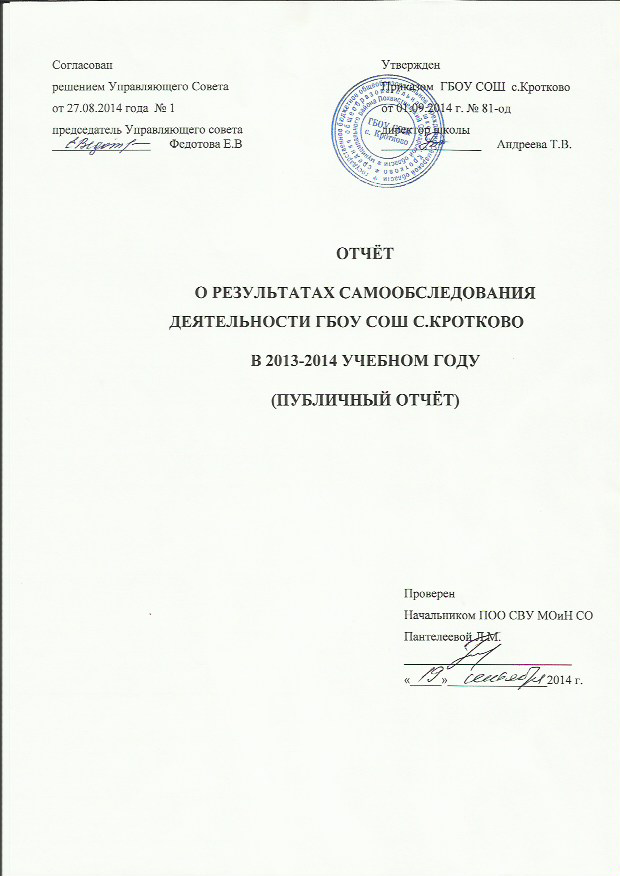 ОТЧЁТО РЕЗУЛЬТАТАХ САМООБСЛЕДОВАНИЯ ДЕЯТЕЛЬНОСТИ ГБОУ СОШ С.КРОТКОВО В 2013-2014 УЧЕБНОМ ГОДУ(ПУБЛИЧНЫЙ ОТЧЁТ)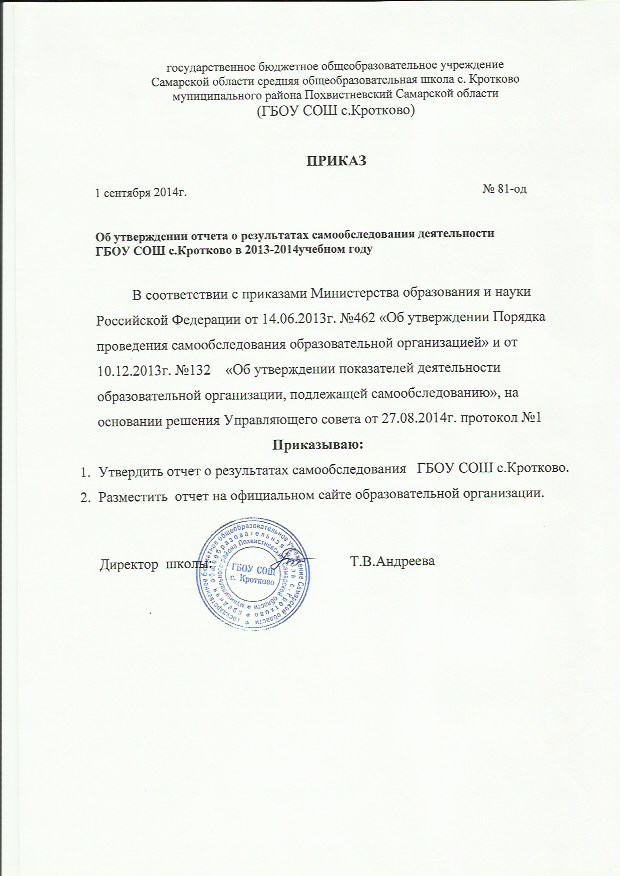 Содержание:I. Анализ деятельности  ГБОУ СОШ с.Кротково.II. Показатели деятельности: - ГБОУ СОШ с.Кротково;- СП «Детский сад «Березка» ГБОУ СОШ с.Кротково;- Исаковского филиала ГБОУ СОШ с.Кротково.Отчет о результатах самообследования (Аналитическая часть)1. Общие вопросы:1.1. Общая характеристика образовательной организации: ГБОУ СОШ с.Кротково является некоммерческой организацией, созданной Самарской областью для выполнения работ, оказания услуг в целях обеспечения реализации предусмотренных законодательством Российской Федерации полномочий органов государственной власти Самарской области в сфере образования.1.2. Организационно-правовое обеспечение: государственное бюджетное учреждение.	Тип Учреждения:	 общеобразовательное учреждение.	Вид Учреждения: средняя общеобразовательная школа.1.3. Структура управления деятельностью образовательной организации: http://shkrot.ucoz.ru/Andreeva/struktura.xlsУчреждение имеет в своей структуре филиал и структурное подразделение: - структурное подразделение «Детский сад «Берёзка» государственного бюджетного общеобразовательного учреждения Самарской области средней общеобразовательной школы с. Кротково муниципального района Похвистневский Самарской области, реализующее общеобразовательные программы дошкольного образования  (сокращенное название: СП  «Детский сад «Берёзка» ГБОУ СОШ с. Кротково);         -Исаковский филиал государственного бюджетного общеобразовательного учреждения Самарской области средней общеобразовательной школы с. Кротково муниципального района Похвистневский Самарской области, реализующий общеобразовательные программы дошкольного образования; начального общего образования (сокращённое наименование:  Исаковский филиал ГБОУ СОШ с. Кротково).          СП «Берёзка» ГБОУ СОШ с. Кротково расположен по адресу: 446491, Российская Федерация, Самарская область, Похвистневский район, с.Кротково, ул.Центральная,3.          Исаковский филиал ГБОУ СОШ  с. Кротково расположен по адресу: 446493, Самарская область,   Похвистневский район, с.Исаково, ул. Хлеборобов, 27. Учреждение самостоятельно в формировании  своей структуры за исключением создания, реорганизации, переименования и ликвидации филиалов.Руководители филиала и структурного подразделения назначаются директором Учреждения. Руководители филиала и СП действуют на основании доверенности. Структурное подразделение и филиал осуществляют свою деятельность на основании положений, утвержденных директором Учреждения. 1.4. Право владения, материально-техническая база образовательной организации: Учреждение наделено имуществом, находящимся в собственности Самарской области. Имущество Учреждения закрепляется за ним на праве оперативного управления в порядке, установленном законодательством.         1.5. Анализ контингента обучающихся:В 2013-2014 на начало учебного года в школе обучалось 87 учащихся, на конец учебного года 84 учащихся. Структура контингента обучающихсяКонтингент обучающихся в школе нестабилен. Движение обучающихся происходит по объективным причинам (из-за перемены  места жительства родителей).  Социальный состав обучающихся:        В школе организован подвоз детей автобусами, т.к обучаются дети, проживающие в соседних селах (28 человек).Анализ контингента воспитанников:          Прием детей в дошкольное образовательное учреждение регулируется «Положением о порядке приема, перевода и отчислении обучающихся и воспитанников государственных бюджетных общеобразовательных, дошкольных образовательных учреждений муниципального района  Похвистневский Самарской области».Количественный состав воспитанников, посещающих СП  «Детский сад «Берёзка» ГБОУ СОШ с. Кротково:Социальный паспорт семей воспитанников:Количественный состав воспитанников, посещающих Исаковский филиал ГБОУ СОШ с. Кротково:Социальный паспорт семей воспитанников:2. Содержание образовательной деятельности:2.1. Образовательная программа. Программа развития образовательной организации: http://shkrot.ucoz.ru/Andreev/pr_paz.pdf.        Образовательная программа характеризует содержание образовательной деятельности учреждения: введение ФГОС НОО и ООО,  профильное обучение в 10-11 классах.         Программа направлена на формирование общей культуры, духовно-нравственное, гражданское, социальное, личностное и интеллектуальное развитие, саморазвитие и самосовершенствование обучающихся, обеспечивающие их социальную успешность, развитие творческих способностей, сохранение и укрепление здоровья. http://shkrot.ucoz.ru/docnov/gost_krotkovo.zip.2.2. Учебный план. Принципы составления учебного плана:      Особенности организации учебно-воспитательного процесса определены  учебным планом http://shkrot.ucoz.ru/Andreeva/up_13-14_krotkovo.doc  и годовым учебным графиком  http://shkrot.ucoz.ru/Andreeva/god.kalend.uch.grafik_13-14.odt.  Учебный план образовательного учреждения разработан с учетом нормативно-правовых документов и методических материалов.      Предметами и курсами, включенными в инвариантную и вариативную  часть учебного плана, решаются следующие задачи:1. Реализация общеобразовательных программ основного общего и среднего (полного) общего образования, обеспечивающих дополнительную подготовку  обучающихся 9 – 11 классов по предметам технической направленности, получение  академических знаний, изучение предметов технического направления на ранних этапах обучения, что является приоритетными  задачами школы.2. Осуществление  профилизации учащихся 9 класса, обеспечивающей углубленную подготовку по предметам технической направленности в соответствии с Типовым положением об общеобразовательном учреждении;Организация профессиональной подготовки учащихся в соответствии с уставными целями по формированию социальной и профессиональной мобильности учащихся.3. Формирование коммуникативной культуры учащихся, что отвечает одной из приоритетных целей модернизации образования (как за счет введения специальных курсов, так и за счет внедрения в учебный процесс новых педагогических  технологий: задачной, проблемной, проектной форм обучения).      Научно-педагогическими основами учебного плана школы  является: полнота, целостность  (внутренняя взаимосвязь компонентов), сбалансированность (баланс между федеральным,  региональным и школьным компонентами, преемственность между ступенями и классами  обучения, направленность плана с учетом реальных возможностей класса, учащегося,  методической, материально-технической базы). Учебный план скорректирован в  соответствии с условиями сельской школы.      Учебный план и логика его построения отражают основные задачи и цели, стоящие перед  школой, и создают возможности для развития способностей каждого ребенка с учетом  интересов и особенностей детей, что находит отражение в портфолио учащихся.      Учебный план составлен в соответствии с санитарно-эпидемиологическими правилами и  нормативами СанПиН 2.4.2.2821-10 «Санитарно-эпидемиологические требования к  условиям и организации обучения в общеобразовательных учреждениях», утвержденными  постановлением Главного государственного санитарного врача Российской Федерации от  29.06.2011 № 189.         СП «Детский сад «Березка» и  Исаковский филиал реализуют «Программу воспитания и обучения в детском саду» (под редакцией М.А.Васильевой, новый вариант).	Используемые программы и педагогические технологии отвечают в полной мере требованиям воспитания и обучения воспитанников, обеспечивают выполнение государственного образовательного стандарта, способствуют гармоничному физическому, социальному, познавательному и эстетическому развитию детей, что позволяет добиваться хорошего уровня подготовки детей к школе.	3. Кадровый состав образовательной организации. Обучением детей в школе занимаются 16 педагогов. Характеристика педагогических кадров        Дошкольные образовательные организации  кадрами укомплектованы полностью.Статистические данные по кадровому составу СП и филиала:       Администрация ГБОУ СОШ с.Кротково считает важным направлением своей деятельности постоянное повышение и совершенствование профессионального мастерства педагогических работников. 4. Анализ качества обучения учащихся:    4.1. Динамика качества обученности обучающихся за 5 лет. Средний балл по классам.          При анализе среднего балла по годам наблюдается стабильная динамика. В целом по школе сохраняется  высокий средний балл, что говорит о высоком качестве обученности и  крепко выстроенной системе требований со стороны администрации и учителей.            В школе созданы условия для выявления и развития способностей, склонностей и интересов обучающихся, обеспечивающие дифференцированные подходы к обучению и направленные на реализацию потенциальных возможностей обучающихся для их всесторонней социальной адаптации.           4.2 Анализ результатов обучения за  2013-2014 уч. год        4.3 Результаты государственной итоговой аттестации    Организация и проведение Государственной итоговой аттестации выпускников образовательного учреждения и результаты процедуры являются основным критерием при оценивании деятельности общеобразовательного учреждения в целом. Итоговая аттестация выпускников основного общего образования.
Всего выпускников – 8. Допущенных до итоговой аттестации – 8. Сдавали в форме ОГЭ-5, в форме ГВЭ-3. По результатам экзаменов 3 выпускника закончили  на «4» и «5» - это составляет 37,5 % от общего количества выпускников, 1 выпускник оставлен на повторный год обучения за неудовлетворительные оценки по математике и по русскому языку.          Итоговая аттестация выпускников программы среднего (полного) общего образования.Всего выпускников – 7. Допущены до итоговой аттестации – 7.Сдавали в форме ЕГЭ – 6, в форме ГВЭ - 1.          По итогам экзаменов 3 выпускника получили  аттестаты с оценками  «4» и «5» - это составляет 43% от общего числа выпускников.          Результаты  ЕГЭ выпускников школы по русскому языку соответствуют районным результатам, в сравнении с результатами по  СВУ  и области ниже.          По математике знания учащихся школы выше, по сравнению с результатами по  району, СВУ  и области.          Результаты выпускников школы ЕГЭ по выбору низкие, за исключением обществознания. 4.4. Результаты внешней экспертизы (не проводилась).5. Методическая и научно-исследовательская деятельность:       5.1 Общая характеристика: Методическая работа определяет деятельность педагогов и проводится в форме коллективного и индивидуального труда, в форме парного и группового взаимодействия в решении проблем. Вся методическая работа направлена на повышение профессиональной компетентности, квалификации, мастерства, творческого потенциала каждого учителя и педагогического коллектива в целом. Соответственно, цель методической работы – непрерывное совершенствование  учителей, содействие их эрудиции и компетентности в области учебных предметов и методики преподавания; включение в инновационную, в исследовательскую работу, совершенствование умений самоанализа и диагностики своей педагогической деятельности.
Основными задачами методической работы являются:1. Обеспечение высокого  методического уровня проведения всех видов занятий.2. Повышение качества проведения учебных занятий на основе внедрения новых информационных технологий.3. Сосредоточение основных усилий МО на создание научной базы знаний у учащихся выпускных классов для успешной сдачи итоговой государственной аттестации в форме ОГЭ и ЕГЭ.4. Разработка учебных, научно-методических и дидактических материалов.5. Введение Федеральных государственных образовательных стандартов в школе.6. Активизация исследовательской, инновационной деятельности учителей.Работа с методическими объединениями учителей-предметников основывается на изучении нормативных документов, разработке мониторинговых процедур, компьютерных презентаций, мастер – классов, диагностике и мониторинге качества знаний. В систему методической работы включены подготовка учителя к участию в профессиональных конкурсах, конкурсах методических разработок, элективных курсов.          Разные по способностям и творческому потенциалу учителя работают вместе в творческих группах при решении поставленных задач (малые исследовательской группы, мастер – классы, наставничество,  совместная проектная деятельность, форма практикумов).           Объективная оценка деятельности педагогов составляется на основании следующих документов: - анкетирование учащихся, коллег, администрации; - результаты контрольных работ, срезов; - самоанализ учителей; В школе осуществляется преемственность между педагогами старшего поколения и молодыми учителями. Наставничество, консультирование помогает молодым специалистам быстро войти в режим работы педагогического коллектива.Задача методической службы: помочь молодым специалистам стать профессионалами высокого уровня. Существенной методической помощью учителям в решении проблем профессиональных, методических, психологических помогают педсоветы. В школе проводятся педсоветы в нетрадиционной форме: деловая игра, круглый стол, работа творческих групп, мастер-классы. 
Практико-ориентированные педсоветы способствуют развитию творческой мысли учителей, потребности в деловой дискуссии. Они оказывают положительное влияние на уровень научно-методической, педагогической, предметной компетенции учителя. Преимущество таких педсоветов в том, что они повышают практическую направленность в решении выдвинутых проблем, предусматривают максимальное участие почти каждого учителя в работе педсовета, развивают творческий потенциал участников, реализуют деловое общение коллег.Тематика педсоветов определяется актуальностью  проблем:* Требования к современному уроку.*Системно-деятельностный подход к системе оценивания планируемых образовательных результатов в начальной школе.*«Успешный учитель – успешный ученик».*Работа по обеспечению здоровьесберегающей образовательной среды в соответствии с требованиями ФГОС.5.2. Аналитический отчёт об участии образовательной организации в профессионально-ориентированных конкурсах, семинарах, выставках.На базе нашей  школы в марте был организован окружной семинар учителей начальных классов «Применение электронных образовательных ресурсов в контексте реализации ФГОС НОО».Педагоги нашей школы ежегодно участвуют в конкурсах педагогического мастерства.6. Воспитательная система образовательного учреждения: Реализация комплексно-целевой программы духовно-нравственного воспитания школьников «Полет души» и совершенствование системы  ученического самоуправления.7. Результативность воспитательной системы образовательной  организации:7.1. Профилактическая работа по предупреждению асоциального поведения обучающихся:Ведется постоянный учет учащихся, стоящих на внутриклассном (9), внутришкольном (2), КДН (1), ОДН (1) учетах; Занятость внеурочной деятельностью (100%); Индивидуальная работа с учащимися и их родителями; участие в КТД школы, района и т.д., посещение семей на дому.7.2. Охват учащихся дополнительным образованием: Охват учащихся системой дополнительного образования составляет 83  %,  физкультурно-спортивным направлением - 72%.   У учащихся школы имеется возможность заниматься по интересам в кружках внешкольного дополнительного образования. Со всеми организациями у ОУ заключены договоры о сотрудничестве.  Для укрепления  физического здоровья учащихся ОУ проводятся уроки физической культуры (три часа в неделю), физкультурно-оздоровительные и спортивно-массовые мероприятия. В школе имеется спортивный зал и спортивная площадка.  Спортивный зал загружен в течение всего дня. 7.3. Участие обучающихся в творческих конкурсах за учебный год: Удельный вес численности учащихся, принявших участие в различных олимпиадах, смотрах, конкурсах, в общей численности учащихся 82%.Удельный вес численности учащихся – победителей и призеров, олимпиад, смотров, конкурсов, в общей численности учащихся 35%.8. Организация профориентационной работы в образовательной организации.Повышение уровня социализации учащихся осуществляется за счет реализации шести предпрофильных  и  десяти элективных курсов.9. Организация работы образовательной организации в области сбережения здоровья:9.1. Основы работы образовательной организации по сохранению физического и психологического здоровья обучающихся:В Концепции модернизации Российского образования определена  важнейшая задача деятельности педагогических коллективов: достижение современного качества образования. Неотъемлемой частью этого процесса является сохранение здоровья участников образовательного сообщества.   С целью сохранения здоровья и формирования здорового образа жизни обучающихся, нами была разработана программа «Школа – территория здоровья».   Сроки программы:  2011-2015гг.  Цель  программы: создание благоприятных условий для формирования физически здоровой, психологически и социально  адаптированной к  воздействиям окружающей среды личности. При определении задач  деятельности по здоровьесбережению, мы исходили из полученных сведений о фактическом состоянии здоровья обучающихся, о неблагоприятных для здоровья факторах, о выявленных достижениях педагогической науки и практики в сфере здоровьесбережения. Задачи программы: 1.Создание оптимальных условий организации учебно-воспитательного процесса.2.Формирование устойчивой мотивации учащихся  в  здоровом образе жизни.3.Разработка системы мер по оздоровлению школьников.4.Реализация здоровьеформирующих и здоровьесберегающих технологий в учебном процессе.5.Проведение пропагандистской  работы в вопросах формирования здорового образа жизни.6.Организация мониторинга состояния здоровья обучающихся.Планируемые результаты:  1.Улучшение условий в школе  для занятия физкультурой и  спортом, в том  числе занятиями  по лыжной подготовке.2.Повышение интереса   и доли обучающихся, участвующих  в спортивных мероприятиях разного  уровня.3.Формирование осознанного отношения участников образовательного процесса  к состоянию здоровья через пропаганду здорового образа жизни.4.Повышение качества профилактической работы.5.Отсутствие  у   100%  младших школьников  навыков вредных  привычек.6.Положительная динамика состояния здоровья учащихся, снижение заболеваемости по  « школьным болезням».7.Создание Банка данных о динамике здоровья обучающихся.   Реализация  программы  ведется в нескольких направлениях:1. Создание здоровьесберегающей инфраструктуры образовательного учреждения.2.  Рациональная организация учебной и внеучебной деятельности.3.  Организация физкультурно-оздоровительной работы.4. Профилактика и просветительско-воспитательная работа с учащимися, педагогами и родителями.5.  Мониторинг состояния здоровья обучающихся.9.2. Мониторинг сформированности культуры здоровья и безопасного образа жизни обучающихся:        Организована  профилактическая просветительско-воспитательная работа с учащимися, педагогами, родителями. Проведены классные часы на темы: «Мы за ЗОЖ», «Человек и его здоровье», «Проблемы распространения СПИДа», «Наш выбор – здоровье», «Наркотики - смерть», «Вредные привычки», «Наркозависимость, ее последствия».        Несмотря на то, что учащиеся осознают весь вред курения, тем не менее, имеются единичные случаи, когда учащиеся не отказались от этой вредной привычки.        Составлен план работы с детьми группы риска, разработана программы работы с детьми группы риска в летнем лагере труда и отдыха.       Проведён контроль организации адаптационного периода 1, 5, 10 классов,  за организацией комфортной среды в этих классах, контроль с целью отслеживания эффективности организации завершения адаптационного периода,  подведены итоги адаптации.       В рамках  мониторинга качества образования классные руководители ведут отслеживание:- охвата детей, занимающихся в кружках, спортивных и творческих объединениях школы или на базе школы;-  охвата обучающихся класса горячим питанием;- учащихся, стоящих на учете в комиссиях разного уровня по делам несовершеннолетних;-  пропусков учащимися уроков без уважительной причины.10. Анализ обеспечения условий безопасности в образовательной организации.Комплексная безопасность образовательного учреждения – это совокупность мер и мероприятий образовательного учреждения, осуществляемых во взаимодействии с органами местного самоуправления, правоохранительными структурами, другими вспомогательными службами и общественными организациями, обеспечения его безопасного функционирования, а также готовности сотрудников и учащихся к рациональным действиям в чрезвычайных ситуациях.           Цель. Обеспечение безопасности обучающихся, воспитанников и работников образовательного учреждения во время их трудовой и учебной деятельности.Безопасность школы является приоритетной в деятельности администрации школы и педагогического коллектива. Объектом этой деятельности являются: охрана труда, правила техники безопасности, меры по предупреждению террористических актов и контроля соблюдения требований охраны труда.  Безопасность школы включает все виды безопасности, в том числе: пожарную, электрическую, опасность, связанную с техническим состоянием среды обитания.           Направления деятельности:1. Материально-техническое обеспечение безопасности школы, оснащение, монтаж и сервисное обслуживание оборудования и инженерных систем обеспечения безопасности.2. Нормативно-правовое и научно-методическое обеспечение безопасности школы.3. Научно-методическое обеспечение организации обучения, повышения квалификации, подготовки и профессиональной переподготовки кадров по безопасности образовательного учреждения.4. Совершенствование элементов современного оборудования и средств обеспечения безопасности школы.11.Социально-бытовая обеспеченность обучающихся и сотрудников: В школе имеется столовая, спортзал, спортивная площадка, актовый зал, мастерская, библиотека, 2 компьютерных класса. Школа располагает 15 учебными кабинетами, оборудованными мебелью, соответствующей по параметрам возрастам учащихся.       Учебно-материальная база школы в основном соответствует предъявляемым требованиям и приоритетным направлениям образования.        Материально-техническая база СП «Детский сад «Березка» и Исаковского филиала.    "15"августа  2014г.Директор ГБОУ СОШ с.Кротково _________________ (наименование должности руководителя образовательной организации,Андреева Т.В  _______________________   (Ф.И.О., подпись)    М.П.Показатели деятельности общеобразовательной  организации: ГБОУ СОШ с.Кротково II. Показатели деятельности дошкольной образовательной организации:                 СП «Детский сад «Березка» ГБОУ СОШ с.КротковоII. Показатели деятельности дошкольной образовательной организации:                                                                    Исаковского филиала ГБОУ СОШ с.Кротково    "15"августа  2014г.Директор ГБОУ СОШ с.Кротково _________________ (наименование должности руководителя образовательной организации,Андреева Т.В  _______________________   (Ф.И.О., подпись)    М.П.Согласованрешением Управляющего Советаот_________2014 г. №_______председатель Управляющего совета ________________      Федотова Е.ВУтвержденПриказом  ГБОУ СОШ  с.Кротково от ___________2014 г. №________директор школы________________     Андреева Т.В.ПроверенНачальником ПОО СВУ МОиН СОПантелеевой Л.М.___________________________«_____»________________2014 г.Структура контингентаНачальная
школаОсновная
школаСредняя
школаВсего
по ОУКоличество обучающихсяна начало уч. года30421587Количество обучающихсяна конец уч. года29411484Из них на интегрированном обучении77014Из них на индивидуальном обучении0213Количество прибывших4105Количество выбывших5218Показатели Количество учащихся, чел.Количество учащихся, %Дети из полных семей3743%Дети из неполных семей2023%Дети из многодетных семей1011%Дети из малообеспеченных семей1416%Приемные 1113%Опекаемые, в т.ч. сироты22%Дети – инвалиды22%Дети из неблагополучных семей33%Дети, состоящие на внутриклассном учете910%Дети, состоящие на внутришкольном учете11%Дети, состоящие на учете в КДН11%с. Исаково17 уч-сяп. Атамановский2 уч-сяп. Мочалеевка7 уч-сяс.Абдул-Завод1 уч-сяВсего28 уч-сяКоличество группОбщая численностьВозрастной составГендерный состав1206чел.- раннего  возр.14чел.- дошкол.возр.11чел.- мальчиков9 чел.- девочекМногодетные семьи1Неполные семьи6Семьи с приемными детьми4Количество группОбщая численностьВозрастной составГендерный состав1167 чел.- раннего  возр.9 чел.- дошкол.возр.10чел.- мальчиков6 чел.- девочекМногодетные семьи2Неполные семьи1Семьи с приемными детьми0ВозрастКол-во учителейКол-во учителей% от общего кол-ваДо 30 лет116,25%31–40 лет2212,5%41–50 лет6637,5%51–55 лет4425%> 55 лет3318,75%Уровень образованияКол-во учителей% от общего кол-ва% от общего кол-ва% от общего кол-ваВысшее1168,75%68,75%68,75%Незаконченное высшее16,25%6,25%6,25%Среднее специальное425%25%25%Педагогический стаж  Кол-во учителей% от общего кол-ваДо 5 лет16,25%5 – 10 лет16,25%11– 20 лет212,5%21– 30 лет743,75%> 30 лет531,25%Квалификационный уровеньКол-во учителей% от общего кол-ваВысшая318,75%Первая956,25%Вторая212,5%Соответствие 16,25%Администрация0 чел.Педагогические работники4 чел.Вспомогательный персонал               8 чел.Всего: 12 чел.Ступень обучения2009-2010 уч.год2010-2011 уч.год2011-2012 уч.год2012-2013 уч.год2013-2014 уч.годКол-во уч-ся97881089485«5»00132«4» и «5»3732382923С одной «3»53445«2»30001КлассыСредний баллСредний баллСредний баллСредний баллСредний баллКлассы2009-2010 уч.год2010-2011 уч.год2011-2012 уч.год2012-2013 уч.год2013-2014 уч.год24,23,93,84,04,134,24,14,04,04,044,34,14,14,24,154,04,13,94,14,063,93,84,13,83,673,63,73,84,14,183,83,83,63,84,193,63,73,73,63,9104,03,64,73,83,9113,04,13,94,74,1Ср. балл по школе3,93,93,94,04,0Класс.Количество. уч-сяКачество  знанийУровень обученностиНа «4» и «5»С одной «4»НеуспевающиеСр. баллПропуски дней/уроковпо уваж. причинеПропуски дней/уроковбез уваж. причине18н/а74д./339 ур65дн./389 ур.2714%100%1 уч. Математ.4,136дн./159 ур.51 дн./223 ур.3825%100%2 уч. из них 1 отличник4,064 дн./311 ур.18 дн./93 ур.4666%100%3 уч.4,144 дн./190 ур.8 дн./38 ур.    5250%100%1 уч.4,020 дн./118 ур. 46 дн./232 ур.       610+1 и/о20%100%3 уч.3,684 дн./480ур.39 дн./207ур.     75+1 и/о60%100%3 уч.4,165дн./346ур.16дн./94 ур.81443%100%6 уч. из них 1 отличник4,1151дн./880ур.25 дн./146 ур.9838%88%3 уч. 13,994 дн./474 ур.93дн./571 ур.1070100%-3,996дн./590 ур.43 дн./280 ур.11743%100%3 уч.4,174 дн./436 ур.19 дн./131 ур.Итого84На «5»- 2 уч.22- хор.114,0802дн./4323ур      433 дн./2404 урПредметФорма аттестацииКол-во уч-ся«5»«4»«3»«2»Русский языкОГЭ52111Математ.ОГЭ50131Русский языкГВЭ30030Математ.ГВЭ30120Предмет Форма аттестацииКол-во выпускниковСр. баллпо ОУСр. баллпо районуСр. баллпо СВУСр. баллпо обл.Математика ЕГЭ649,74344,547,1Русский языкЕГЭ665,865,866,567,8Физика ЕГЭ545,646,846,148,2Биология ЕГЭ14357,357,160,6Химия ЕГЭ13460,95861,5Обществознание ЕГЭ362,356,55758,6Математика ГВЭ16---Русский языкГВЭ14---Учитель Преподаваемый предметНазвание конкурсаУровень участияРезультат Потешкина Г.В.Учитель информатики и математикиКонкурс профессионального мастерства педагогов «Мой лучший урок»Всероссийский Грамота за 2- местоПотешкина Г.В.Учитель информатики и математикиФестиваль педагогических идей «Открытый урок»Всероссийский Диплом Рогожникова Н.А.Учитель начальных классовФестиваль педагогических идей «Открытый урок»Всероссийский Диплом Рогожникова Н.А.Учитель начальных классовКонкурс программ по внеурочной деятельностиРегиональный 1-местоАндреев А.Б.Учитель технологии и физической культурыКонкурс программ по внеурочной деятельностиОкружной  2-местоАндреев А.Б.Учитель технологии и физической культурыКонкурс программ по внеурочной деятельностиРегиональный 3-местоНаправлениеОУ с.КротковоОтдел молодежиг.ПохвистневоЦВРс.Ст.ПохвистневоШкола искусствг.ПохвистневоЦСДКс.Крот-ковоДЮСШс.ПодбельскФизкультурно-спортивное29%4%2%34%Научно-техническое14%29%Туристко-краеведческое15%Научно-исследова-тельское7%Художественно-эстетическое31%3%3%Духовно-нравственное14%Эколого-биологическое14%Научно-познавательное20%Всего:79%4%44%3%5%34%Помещения Процессы Участники Музыкально-физкультурный залДля проведения музыкальных занятий, праздников, развлечений, досугов, кружковой работы, физкультурно-оздоровительных занятий, спортивных праздников, индивидуальных занятийвоспитатели, детиГрупповые комнатыЗанятия, игровая деятельность, индивидуальная работаВоспитатели, детиСпальная комнатаСон воспитанниковДети Методический кабинетПроведение педсоветов, консультативная работа с педагогами, методическое обеспечение учебно-воспитательного процессаПедагоги СП«Детский сад «Берёзка»Медицинский кабинетПроведение лечебно-профилактических мероприятийРаботники СП«Детский сад «Берёзка», воспитанникиП/пПоказателиЕдиница измеренияЗначение (за отчетный период)Значение (за период, предшествующий отчетному)1.Образовательная деятельность1.1.Общая численность учащихсячеловек85941.2.Численность учащихся по образовательной программе начального общего образованиячеловек30281.3.Численность учащихся по образовательной программе основного общего образованиячеловек41541.4.Численность учащихся по образовательной программе среднего общего образованиячеловек14121.5.Численность/удельный вес численности учащихся, успевающих на «4» и «5» по результатам промежуточной аттестации, в общей численности учащихсячеловек/%25/29,429/311.6.Средний балл государственной итоговой аттестации выпускников 9 класса по русскому языкубалл3,84,31.7.Средний балл государственной итоговой аттестации выпускников 9 класса по математикебалл3,04,31.8.Средний балл единого государственного экзамена выпускников 11 класса по русскому языкубалл65,8761.9.Средний балл единого государственного экзамена выпускников 11 класса по математикебалл49,7401.10.Численность/удельный вес численности выпускников 9 класса, получивших неудовлетворительные результаты на государственной итоговой аттестации по русскому языку, в общей численности выпускников 9 классачеловек/%1/12,50/01.11.Численность/удельный вес численности выпускников 9 класса, получивших неудовлетворительные результаты на государственной итоговой аттестации по математике, в общей численности выпускников 9 классачеловек/%1/12,50/01.12.Численность/удельный вес численности выпускников 11 класса, получивших результаты ниже установленного минимального количества баллов единого государственного экзамена по русскому языку, в общей численности выпускников 11 классачеловек/%0/00/01.13.Численность/удельный вес численности выпускников 11 класса, получивших результаты ниже установленного минимального количества баллов единого государственного экзамена по математике, в общей численности выпускников 11 классачеловек/%0/00/01.14.Численность/удельный вес численности выпускников 9 класса, не получивших аттестаты об основном общем образовании, в общей численности выпускников 9 классачеловек/%1/12,50/01.15.Численность/удельный вес численности выпускников 11 класса, не получивших аттестаты о среднем общем образовании, в общей численности выпускников 11 классачеловек/%0/00/01.16.Численность/удельный вес численности выпускников 9 класса, получивших аттестаты об основном общем образовании с отличием, в общей численности выпускников 9 классачеловек/%0/00/01.17.Численность/удельный вес численности выпускников 11 класса, получивших аттестаты о среднем общем образовании с отличием, в общей численности выпускников 11 классачеловек/%0/00/01.18.Численность/удельный вес численности учащихся, принявших участие в различных олимпиадах, смотрах, конкурсах, в общей численности учащихсячеловек/%70/8276/811.19.Численность/удельный вес численности учащихся - победителей и призеров олимпиад, смотров, конкурсов, в общей численности учащихся, в том числе:человек/%30/3533/351.19.1.Регионального уровнячеловек/%1/1,20/01.19.2.Федерального уровнячеловек/%0/00/01.19.3.Международного уровнячеловек/%0/00/01.20.Численность/удельный вес численности учащихся, получающих образование с углубленным изучением отдельных учебных предметов, в общей численности учащихсячеловек/%0/00/01.21.Численность/удельный вес численности учащихся, получающих образование в рамках профильного обучения, в общей численности учащихсячеловек/%14/10012/1001.22.Численность/удельный вес численности обучающихся с применением дистанционных образовательных технологий, электронного обучения, в общей численности учащихсячеловек/%0/00/01.23.Численность/удельный вес численности учащихся в рамках сетевой формы реализации образовательных программ, в общей численности учащихсячеловек/%0/00/01.24.Общая численность педагогических работников, в том числе:человек16161.25.Численность/удельный вес численности педагогических работников, имеющих высшее образование, в общей численности педагогических работниковчеловек/%11/68,7511/68,751.26.Численность/удельный вес численности педагогических работников, имеющих высшее образование педагогической направленности (профиля), в общей численности педагогических работниковчеловек/%11/68,7511/68,751.27.Численность/удельный вес численности педагогических работников, имеющих среднее профессиональное образование, в общей численности педагогических работниковчеловек/%4/254/251.28.Численность/удельный вес численности педагогических работников, имеющих среднее профессиональное образование педагогической направленности (профиля), в общей численности педагогических работниковчеловек/%3/18,753/18,751.29.Численность/удельный вес численности педагогических работников, которым по результатам аттестации присвоена квалификационная категория, в общей численности педагогических работников, в том числе:человек/%12/7512/751.29.1.Высшаячеловек/%3/18,752/12,51.29.2.Перваячеловек/%9/56,2510/62,51.30.Численность/удельный вес численности педагогических работников в общей численности педагогических работников, педагогический стаж работы которых составляет:человек/%6/37,56/37,51.30.1.До 5 летчеловек/%1/6,251/6,251.30.2.Свыше 30 летчеловек/%5/31,255/31,251.31.Численность/удельный вес численности педагогических работников в общей численности педагогических работников в возрасте до 30 летчеловек/%1/6,251/6,251.32.Численность/удельный вес численности педагогических работников в общей численности педагогических работников в возрасте от 55 летчеловек/%3/18,753/18,751.33.Численность/удельный вес численности педагогических и административно-хозяйственных работников, прошедших за последние 5 лет повышение квалификации/профессиональную переподготовку по профилю педагогической деятельности или иной осуществляемой в образовательной организации деятельности, в общей численности педагогических и административно-хозяйственных работниковчеловек/%15/93,7513/81,251.34.Численность/удельный вес численности педагогических и административно-хозяйственных работников, прошедших повышение квалификации по применению в образовательном процессе федеральных государственных образовательных стандартов, в общей численности педагогических и административно-хозяйственных работниковчеловек/%15/93,7514/87,52.Инфраструктура2.1.Количество компьютеров в расчете на одного учащегосяединиц0,20,112.2.Количество экземпляров учебной и учебно-методической литературы из общего количества единиц хранения библиотечного фонда, состоящих на учете, в расчете на одного учащегосяединиц38362.3.Наличие в образовательной организации системы электронного документооборотада/нетдада2.4.Наличие читального зала библиотеки, в том числе:да/нетдада2.4.1.С обеспечением возможности работы на стационарных компьютерах или использования переносных компьютеровда/нетнетнет2.4.2.С медиатекойда/нетдада2.4.3.Оснащенного средствами сканирования и распознавания текстовда/нетдада2.4.4.С выходом в Интернет с компьютеров, расположенных в помещении библиотекида/нетнетнет2.4.5.С контролируемой распечаткой бумажных материаловда/нетдада2.5.Численность/удельный вес численности учащихся, которым обеспечена возможность пользоваться широкополосным Интернетом (не менее 2 Мб/с), в общей численности учащихсячеловек/%85/10094/1002.6.Общая площадь помещений, в которых осуществляется образовательная деятельность, в расчете на одного учащегосякв. м31,331,3П/пПоказателиЕдиница измеренияЗначение (за отчетный период)Значение (за период, предшествующий отчетному)1.Образовательная деятельность1.1.Общая численность воспитанников, осваивающих образовательную программу дошкольного образования, в том числе:человек20201.1.1.В режиме полного дня (8 - 12 часов)человек20201.1.2.В режиме кратковременного пребывания (3 - 5 часов)человек001.1.3.В семейной дошкольной группечеловек001.1.4.В форме семейного образования с психолого-педагогическим сопровождением на базе дошкольной образовательной организациичеловек001.2.Общая численность воспитанников в возрасте до 3 летчеловек651.3.Общая численность воспитанников в возрасте от 3 до 8 летчеловек14151.4.Численность/удельный вес численности воспитанников в общей численности воспитанников, получающих услуги присмотра и ухода:человек/%20/10020/1001.4.1.В режиме полного дня (8 - 12 часов)человек/%20/10020/1001.4.2.В режиме продленного дня (12 - 14 часов)человек/%0/00/01.4.3.В режиме круглосуточного пребываниячеловек/%0/00/01.5.Численность/удельный вес численности воспитанников с ограниченными возможностями здоровья в общей численности воспитанников, получающих услуги:человек/%6/307/351.5.1.По коррекции недостатков в физическом и (или) психическом развитиичеловек/%0/00/01.5.2.По освоению образовательной программы дошкольного образованиячеловек/%20/10020/1001.5.3.По присмотру и уходучеловек/%20/10020/1001.6.Средний показатель пропущенных дней при посещении дошкольной образовательной организации по болезни на одного воспитанникадень331.7.Общая численность педагогических работников, в том числе:человек221.7.1.Численность/удельный вес численности педагогических работников, имеющих высшее образованиечеловек/%1/501/501.7.2.Численность/удельный вес численности педагогических работников, имеющих высшее образование педагогической направленности (профиля)человек/%1/501/501.7.3.Численность/удельный вес численности педагогических работников, имеющих среднее профессиональное образованиечеловек/%1/501/501.7.4.Численность/удельный вес численности педагогических работников, имеющих среднее профессиональное образование педагогической направленности (профиля)человек/%1/501/501.8.Численность/удельный вес численности педагогических работников, которым по результатам аттестации присвоена квалификационная категория, в общей численности педагогических работников, в том числе:человек/%0/00/01.8.1.Высшаячеловек/%0/00/01.8.2.Перваячеловек/%0/00/01.9.Численность/удельный вес численности педагогических работников в общей численности педагогических работников, педагогический стаж работы которых составляет:человек/%0/00/01.9.1.До 5 летчеловек/%0/00/01.9.2.Свыше 30 летчеловек/%0/00/01.10.Численность/удельный вес численности педагогических работников в общей численности педагогических работников в возрасте до 30 летчеловек/%0/00/01.11.Численность/удельный вес численности педагогических работников в общей численности педагогических работников в возрасте от 55 летчеловек/%0/00/01.12.Численность/удельный вес численности педагогических и административно-хозяйственных работников, прошедших за последние 5 лет повышение квалификации/профессиональную переподготовку по профилю педагогической деятельности или иной осуществляемой в образовательной организации деятельности, в общей численности педагогических и административно-хозяйственных работниковчеловек/%2/1001/501.13.Численность/удельный вес численности педагогических и административно-хозяйственных работников, прошедших повышение квалификации по применению в образовательном процессе федеральных государственных образовательных стандартов в общей численности педагогических и административно-хозяйственных работниковчеловек/%0/00/01.14.Соотношение «педагогический работник/воспитанник» в дошкольной образовательной организациичеловек/человек1/101/101.15.Наличие в образовательной организации следующих педагогических работников:1.15.1.Музыкального руководителяда/нетнетнет1.15.2.Инструктора по физической культуреда/нетнетнет1.15.3.Учителя-логопедада/нетнетнет1.15.4.Логопеданетнет1.15.5.Учителя-дефектологада/нетнетнет1.15.6.Педагога-психологанетнет2.Инфраструктура2.1.Общая площадь помещений, в которых осуществляется образовательная деятельность, в расчете на одного воспитанникакв. м3,343,342.2.Площадь помещений для организации дополнительных видов деятельности воспитанниковкв. м523,3523,32.3.Наличие физкультурного залада/нетдада2.4.Наличие музыкального залада/нетдада2.5.Наличие прогулочных площадок, обеспечивающих физическую активность и разнообразную игровую деятельность воспитанников на прогулкеда/нетдадаП/пПоказателиЕдиница измеренияЗначение (за отчетный период)Значение (за период, предшествующий отчетному)1.Образовательная деятельность1.1.Общая численность воспитанников, осваивающих образовательную программу дошкольного образования, в том числе:человек16161.1.1.В режиме полного дня (8 - 12 часов)человек16161.1.2.В режиме кратковременного пребывания (3 - 5 часов)человек001.1.3.В семейной дошкольной группечеловек001.1.4.В форме семейного образования с психолого-педагогическим сопровождением на базе дошкольной образовательной организациичеловек001.2.Общая численность воспитанников в возрасте до 3 летчеловек761.3.Общая численность воспитанников в возрасте от 3 до 8 летчеловек9101.4.Численность/удельный вес численности воспитанников в общей численности воспитанников, получающих услуги присмотра и ухода:человек/%16/10016/1001.4.1.В режиме полного дня (8 - 12 часов)человек/%16/10016/1001.4.2.В режиме продленного дня (12 - 14 часов)человек/%0/00/01.4.3.В режиме круглосуточного пребываниячеловек/%0/00/01.5.Численность/удельный вес численности воспитанников с ограниченными возможностями здоровья в общей численности воспитанников, получающих услуги:человек/%0/00/01.5.1.По коррекции недостатков в физическом и (или) психическом развитиичеловек/%0/00/01.5.2.По освоению образовательной программы дошкольного образованиячеловек/%16/10016/1001.5.3.По присмотру и уходучеловек/%16/10016/1001.6.Средний показатель пропущенных дней при посещении дошкольной образовательной организации по болезни на одного воспитанникадень331.7.Общая численность педагогических работников, в том числе:человек221.7.1.Численность/удельный вес численности педагогических работников, имеющих высшее образованиечеловек/%0/00/01.7.2.Численность/удельный вес численности педагогических работников, имеющих высшее образование педагогической направленности (профиля)человек/%0/00/01.7.3.Численность/удельный вес численности педагогических работников, имеющих среднее профессиональное образованиечеловек/%2/1002/1001.7.4.Численность/удельный вес численности педагогических работников, имеющих среднее профессиональное образование педагогической направленности (профиля)человек/%1/501/501.8.Численность/удельный вес численности педагогических работников, которым по результатам аттестации присвоена квалификационная категория, в общей численности педагогических работников, в том числе:человек/%0/00/01.8.1.Высшаячеловек/%0/00/01.8.2.Перваячеловек/%0/00/01.9.Численность/удельный вес численности педагогических работников в общей численности педагогических работников, педагогический стаж работы которых составляет:человек/%0/00/01.9.1.До 5 летчеловек/%0/00/01.9.2.Свыше 30 летчеловек/%0/00/01.10.Численность/удельный вес численности педагогических работников в общей численности педагогических работников в возрасте до 30 летчеловек/%1/501/501.11.Численность/удельный вес численности педагогических работников в общей численности педагогических работников в возрасте от 55 летчеловек/%0/00/01.12.Численность/удельный вес численности педагогических и административно-хозяйственных работников, прошедших за последние 5 лет повышение квалификации/профессиональную переподготовку по профилю педагогической деятельности или иной осуществляемой в образовательной организации деятельности, в общей численности педагогических и административно-хозяйственных работниковчеловек/%2/1001/501.13.Численность/удельный вес численности педагогических и административно-хозяйственных работников, прошедших повышение квалификации по применению в образовательном процессе федеральных государственных образовательных стандартов в общей численности педагогических и административно-хозяйственных работниковчеловек/%0/00/01.14.Соотношение «педагогический работник/воспитанник» в дошкольной образовательной организациичеловек/человек1/81/81.15.Наличие в образовательной организации следующих педагогических работников:1.15.1.Музыкального руководителяда/нетнетнет1.15.2.Инструктора по физической культуреда/нетнетнет1.15.3.Учителя-логопедада/нетнетнет1.15.4.Логопеданетнет1.15.5.Учителя-дефектологада/нетнетнет1.15.6.Педагога-психологанетнет2.Инфраструктура2.1.Общая площадь помещений, в которых осуществляется образовательная деятельность, в расчете на одного воспитанникакв. м2,52,52.2.Площадь помещений для организации дополнительных видов деятельности воспитанниковкв. м1951952.3.Наличие физкультурного залада/нетдада2.4.Наличие музыкального залада/нетдада2.5.Наличие прогулочных площадок, обеспечивающих физическую активность и разнообразную игровую деятельность воспитанников на прогулкеда/нетдада